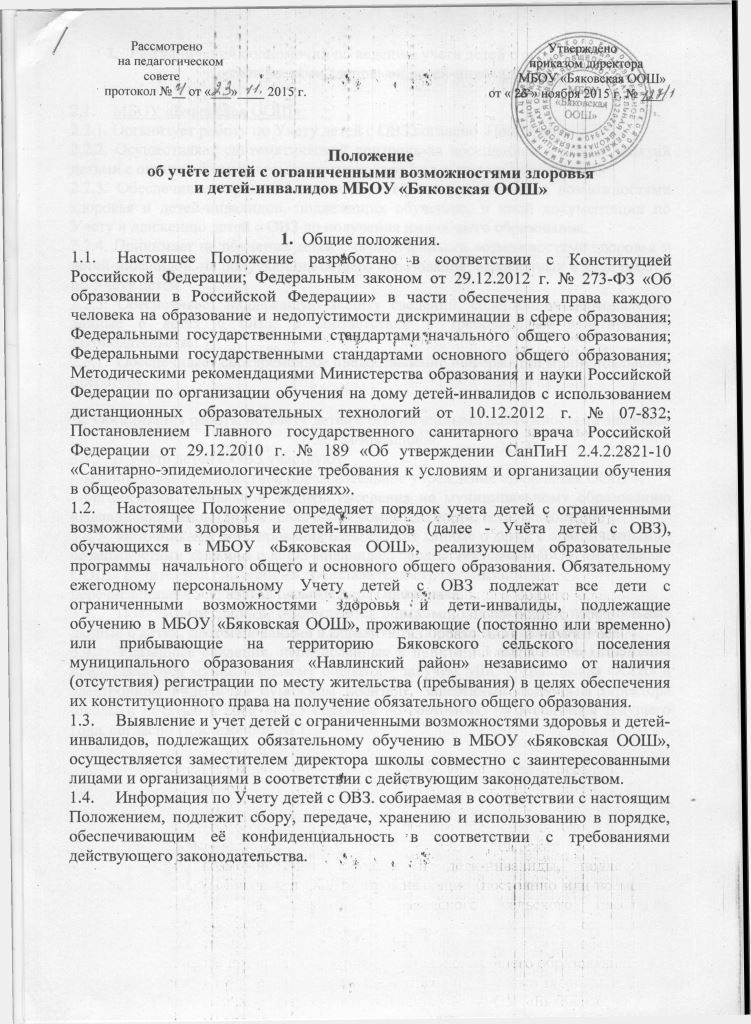 Разграничения полномочий по ведению учета детей с ограниченными возможностями здоровья и детей-инвалидовМБОУ «Бяковская ООШ»:2.2.1. Организует работу по Учету детей с ОВЗ согласно  Положения.2.2.2. Осуществляет систематический контроль за посещением учебных занятий детьми с ограниченными возможностями здоровья и детьми-инвалидами.2.2.3. Обеспечивает хранение списков детей с ограниченными возможностями здоровья и детей-инвалидов, подлежащих обучению, и иной документации по Учету и движению детей с ОВЗ до получения ими общего образования.2.2.4. Принимает на обучение детей с ограниченными возможностями здоровья и детей-инвалидов, не получающих общего образования, выявленных в ходе работы по Учету детей.2.2.5. Обеспечивает надлежащую защиту сведений, содержащих персональные данные о детях с ОВЗ, в соответствии с требованиями действующего законодательства. Обеспечивает своевременное предоставление информации муниципальному оператору.Организация работы но учету детей с ограниченными возможностями здоровья и детей-инвалидов.В Учете детей с ОВЗ участвуют:-  муниципальное бюджетное образовательное учреждение «Бяковская ООШ »;- организации социальной защиты населения по муниципальному образованию «Навлинский район» (в пределах своей компетентности, по согласованию). Источниками формирования Базы служат данные о детях с ограниченными возможностями здоровья и детях-инвалидах, предоставляемые МБОУ «Бяковская ООШ» родителями (законными представителями), организациями, перечисленными в пункте 3.1 настоящего Положения. Получаемые данные, оформляются списками, содержащими персональные данные о детях, сформированные в алфавитном порядке по годам рождения. Указанные сведения, перечисленные в пункте 3.3 настоящего Положения представляются муниципальному оператору завучем МБОУ «Бяковская ООШ» в электронном виде и на бумажном носителе, заверенные подписью директора школы и печатью в срок до 25 сентября по состоянию на 5 сентября текущего года, согласно Приложению № 1.Приложение 1 к Положению об учете детей с ОВЗ и детей-инвалидов СПИСОКдетей с ограниченными возможностями здоровья и детей-инвалидов(указать наименование ОУ, направляющего сведения) по состоянию на ______________________ Руководитель ОУ 	 	М.П.	(подпись)	(расшифровка)Составляется в соответствии с пунктом 3.5. Положения и направляется муниципальному оператору)Приложение 2к Положению об учете детей с ОВЗ и детей-инвалидов СПИСОКдетей с ограниченными возможностями здоровья и детей-инвалидов(указать наименование органа, исполняющего функции муниципального оператора) по состоянию на ______________________ Руководитель	 	М.П.	(подпись)	(расшифровка)Заполняется муниципальным оператором в соответствии с пунктом 3.6. Положения.№ п/пФамилия, имя, отчество учащегосяДата рожденияКлассАдрес места жительства, телефонИнвалидностьФ.И.О. контактного лица (мать, отец и пр.), телефонНозология нарушенийНозология нарушенийНозология нарушенийНозология нарушенийНозология нарушенийНозология нарушенийНозология нарушенийНозология нарушенийРекомендации по обучению№ п/пФамилия, имя, отчество учащегосяДата рожденияКлассАдрес места жительства, телефонИнвалидностьФ.И.О. контактного лица (мать, отец и пр.), телефонНарушения слухаНарушения зренияНарушения речиНарушения опорно-двигательного аппаратаУмственная отсталостьЗадержка психического развитияНарушения поведения и общенияКомплексные нарушения№ п/пФамилия, имя, отчество учащегосяДата рожденияОбразовательное учреждениеКлассДомашний адрес, телефонИнвалидностьФ.И.О. контактного лица (мать, отец и пр.), телефонНозология нарушенийНозология нарушенийНозология нарушенийНозология нарушенийНозология нарушенийНозология нарушенийНозология нарушенийНозология нарушенийРекомендации по обучению№ п/пФамилия, имя, отчество учащегосяДата рожденияОбразовательное учреждениеКлассДомашний адрес, телефонИнвалидностьФ.И.О. контактного лица (мать, отец и пр.), телефонНарушения слухаНарушения зренияНарушения речиНарушения опорно-двигательного аппаратаУмственная отсталостьЗПРНарушения поведения и общенияКомплексные нарушения